22.04.2020 Klasa II. Zakoduj balony według kolorów.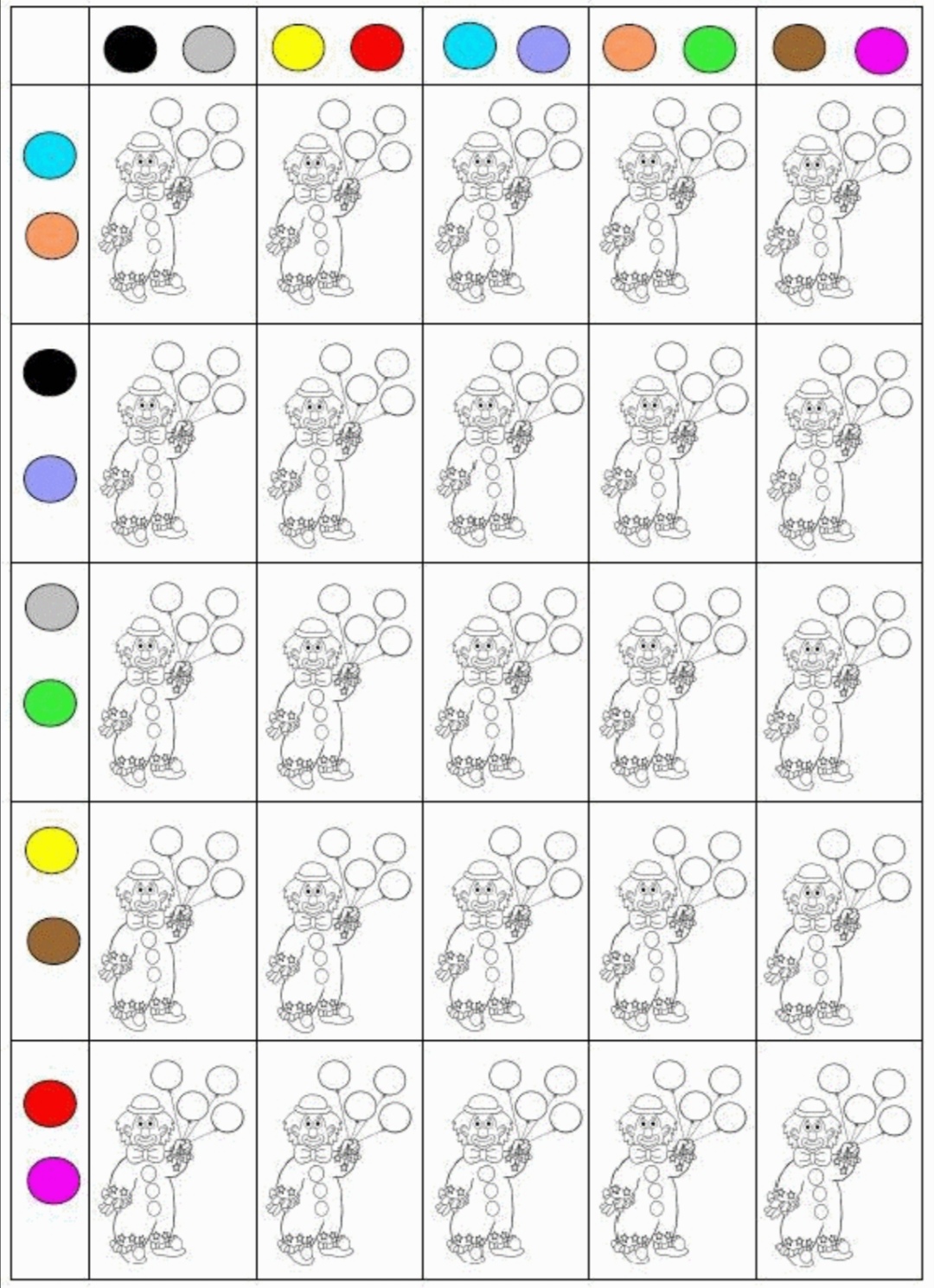 